Publicado en  el 08/09/2014 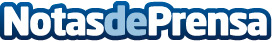 ACCIONA duplicara suministro electrico Metro Madrid 2015El importe delcontrato anual asciende a 19,8 millones de euros.Datos de contacto:AccionaNota de prensa publicada en: https://www.notasdeprensa.es/acciona-duplicara-suministro-electrico-metro_1 Categorias: Madrid Otras Industrias http://www.notasdeprensa.es